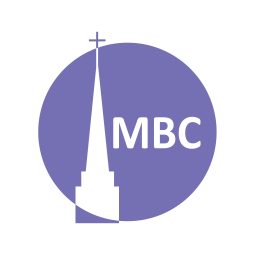 INTRODUCTION:  Acts: Jesus’ work, through the Apostles and disciples, by the Holy Spirit, to fulfil Acts 1:8. Being driven out of Antioch by unbelieving Jews, Paul and Barnabas travel down the Roman Road to Iconium, a major commercial and agricultural centre in southern Galatia.  KEY POINT: response, hostility, perseverance, 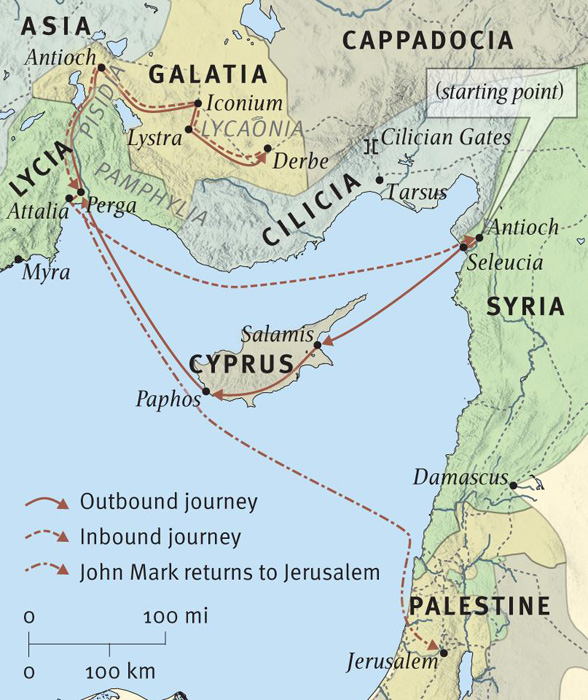 A.M. SERMON RECAP (Bill Barwick)What was the sermon about?What were the key points?Key takeaways…? Questions to keep considering?P.M. SERMON RECAP (Doug Reider, Jonah 3)What was the sermon about?What were the key points?Key takeaways…? Questions to keep considering?READ: Acts 14:1–7QUESTIONS: V. 1a- How do Paul and Barnabas follow a similar approach? Does this repetition suggest anything for us today?V. 1b- What do you think Luke meant by “spoke in such a way?” Are there ways (as means) that can encourage or hinder faith in the Gospel?Just as in Antioch there are those who accept and those who reject. How does this universal pattern encourage and prepare us?V. 2a- Why is the term “unbelieving Jew” an incredible useful term when navigating the differences within the Old Testament and between the OT and the NT?Why are these Jews described as “unbelieving Jews” (e.g. what were Paul and Barnabas?)How did they stir and poison? Why will our enemies always resort to such under handed practices? (c.f. v. 5b)V. 3- “the word of His grace”- How is this a lovely description of the Gospel?V. 3- Amazingly, in the face of great opposition, they remain. Why?How does the Lord bolster their boldness? How does He do this today?Why does and why must we remember that the Gospel divides? (read and discuss Mt 10:34–39)Those who sided with the Jews did so because… and with the apostles…Fight or flight: When do you stay and “fight” and when is it time to be in flight? (e.g. when Paul escaped Damascus)They are forced from the larger Iconium to small cities and a region described as a “quiet backwater.” What does this teach us?NEXT: May 17- Acts 14:8–18, Lystra